Questionnaire :En groupe, vous comparerez vos réponses et complèterez éventuellement votre trace écrite. Lien vers la vidéo : http://acver.fr/2hs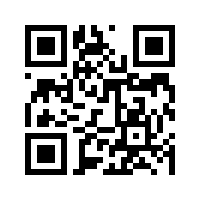 Quelles sont les différentes structures de marché possibles ?Quelles sont les conséquences d’une concurrence imparfaite pour les consommateurs ?Quelles sont les stratégies qui permettent de renforcer le pouvoir de marché ? Expliquez le fonctionnement de chacune d’entre elles.Quels sont les trois rôles des autorités de régulation de la concurrence ?